Hydraulik - Armaturen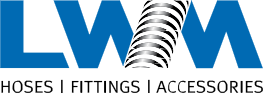  	Hydraulic - Fittings / Гидравлические фиттингиDHalbflansch SAE 3000 PSI / PaarSplit flange clamps coupleSAE 3000 PSI	A	CПолуфланцевое парное соединение – скоба SAE 3000 PSIEB	FEuro104✻ Artikel und Preis auf Anfrage / Article and price on request / Артикль - Цена по запросуHydraulik - Armaturen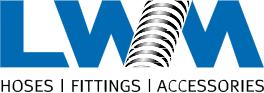 Hydraulic - Fittings / Гидравлические фиттинги    	DHalbflansch SAE 6000 PSI - PaarB	FEuro✻ Artikel und Preis auf Anfrage / Article and price on request / Артикль - Цена по запросу105SFL08121/2”081/2”56.323.840.599.215.922.2SFL12203/4”123/4”71.430.250.81111.91928.6SFL16251”161”80.934.957.11313.922.236.5SFL20321.1/4”201.1/4”95.238.966.71515.823.839.7SFL24401.1/2”241.1/2”112.747.679.41718.22746SFL32502”322”113.357.196.82122.236.555.6SFP08121/2”081/2”56.323.840.599.215.922.2SFP12203/4”123/4”71.430.250.81111.91928.6SFP16251”161”80.934.957.11313.922.236.5SFP20321.1/4”201.1/4”95.238.966.71515.823.839.7SFP24401.1/2”241.1/2”112.747.679.41718.22746SFP32502”322”113.357.196.82122.236.555.6